Informacja prasowa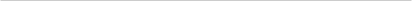 Darmowa nauka języków przez miesiąc - aplikacja Babbel wspiera polskich uczniów i studentówZgodnie z decyzją władz wszystkie szkoły i uniwersytety w Polsce zostały zamknięte. To jednak nie oznacza, że na uczniach i studentach w naszym kraju nie ciąży obowiązek realizowania podstaw programowych. Dlatego w warunkach domowych odrabiają lekcje, przygotowują się do egzaminów i robią, co w ich mocy, by kontynuować naukę w zupełnie nowych okolicznościach. Z tego powodu aplikacja Babbel postanowiła wyjść naprzeciw uczniom i studentom, oferując im miesiąc nauki języka angielskiego i niemieckiego za darmo. Osoby, które skorzystają z oferty, mogą wybrać kursy i lekcje na każdym poziomie zaawansowania. Eksperci stworzyli kilka tysięcy ćwiczeń z myślą o ich pewności i płynności w mówieniu. Za sprawą modułu rozpoznawania wymowy, uczniowie mogą trenować wymowę w telefonie i na komputerze. Z kolei dzięki algorytmowi inteligentnych powtórek, bez przeszkód utrwalą słownictwo i reguły gramatyczne, które do tej pory sprawiały im najwięcej problemów. Według UNESCO ponad 360 milionów uczniów i studentów na całym świecie zostało w domach, by w nich kontynuować naukę. Dla wielu z nich zadanie wcale nie jest łatwe. Dotychczasowa edukacja w dużym stopniu opierała się na tradycyjnych podręcznikach i codziennych zajęciach w klasach. – Chcieliśmy w jakiś sposób pomóc uczniom i studentom w tej ciężkiej sytuacji. Nauka w domu nie jest łatwa. Dlatego postanowiliśmy zaoferować miesiąc angielskiego i niemieckiego za darmo. Mamy nadzieję, że nasza aplikacja pomoże nie tylko w opanowaniu tematów zadanych przez nauczyciela, ale także w poskromieniu nudy, która może się w tych okolicznościach pojawić – zaznacza Olga Denisiuk, Growth Strategy Manager na rynek polski w Babbel.Jesteś uczniem bądź studentem i chcesz skorzystać z darmowej nauki języków? 
Kliknij tutaj!***O BabbelBabbel – aplikacja, która sprawi, że poczujesz się swobodnie, mówiąc w innym języku: 73% ankietowanych użytkowników potwierdza, że potrafi przeprowadzić prostą rozmowę w innym języku już po pięciu godzinach nauki. Kursy językowe są dostępne na stronie internetowej oraz w formie aplikacji na urządzenia mobilne z systemem Android i iOS, umożliwiając naukę 14 języków w 8 językach wyświetlania. W polskiej wersji językowej dostępne są obecnie kursy angielskiego i niemieckiego. Kompaktowe lekcje trwają zaledwie 10-15 minut, dzięki czemu są odpowiednią formą nauki nawet dla najbardziej zabieganych. Lekcje tworzone są przez zespół dydaktyków i ekspertów językowych i dotyczą tematów z życia wziętych, od przedstawiania się po zamawianie jedzenia i komunikację w podróży.Firma Babbel została założona w 2007 roku przez Markusa Witte (Executive Chairman of the Board)) i Thomasa Holla (Chief Technology Officer). Obecnie zespół liczy ponad 700 osób pochodzących z ponad 50 krajów, pracujących w biurach w Berlinie i Nowym Jorku. Przejrzysty model biznesowy oparty na subskrypcji i tym samym rezygnacji z reklam pozwala uczącym się skupić się na efektywnej nauce języka. Aktualnie z aplikacji Babbel korzystają miliony aktywnych użytkowników.Więcej informacji na: www.babbel.com Kontakt dla mediów:Izabela GrzelakPR ManagerIzabela.grzelak@dotrelations.pltel. 663 010 011